Câmara Municipal de CongonhinhasRua: Oscar Pereira de Camargo, 396 – Centro – Fone: Cel. (43) 991501775 Cep: .86.320-000 - Congonhinhas-Pr.31ª REUNIÃO ORDINÁRIA A SER REALIZADA EM 04/10/2022.					PAUTA DO DIA:PROJETO DE LEI EM APRESENTAÇÃO:PROJETO DE LEI LEIGISLATIVO Nº 013/2022, que ‘Institui o Estatuto Municipal da Juventude e dá outras providências.PROJETOS DE LEIS EM APRECIAÇÃO:PROJETO DE LEI Nº 044/2022, que estima a Recita e Fixa o limite das Despesas do Município de Congonhinhas para o exercício financeiro de 2023;PROJETO DE LEI LEGISLATIVO Nº 011/2022, que dispõe sobre a Concessão de Título de Utilidade Pública à Associação de Cafés Especiais do Norte Pioneiro do Paraná – ACENPP, e dá outras providências.OFÍCIOS/INDICAÇÃOES:PEDIDO DO VEREADOR LUCIMAR ANGELO DE LIMA:1- Indico ao setor responsável, para incluir na programação para fazer recape asfáltico na Rua Siqueira CamposPEDIDO DO VEREADOR VALDINEI LUCA DA SILVA:1- Indica que o setor responsável, para que veja a possibilidade de fazer manutenção nas estradas principais dentro do Bairro Marabá, devido a pedidos dos moradores dessa localidade, pois em dias de chuva o ônibus não está conseguindo trafegar no referido local.PEDIDO DO VEREADOR JOELGLERSON RICARDO DE LIMA:1- Indica a setor competente, que seja feito a manutenção no final da Rua Frei Demétrio, sentido a subestação de energia elétrica.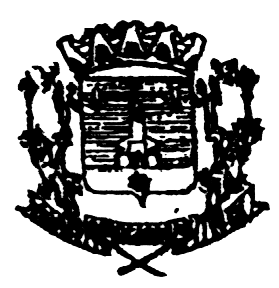 